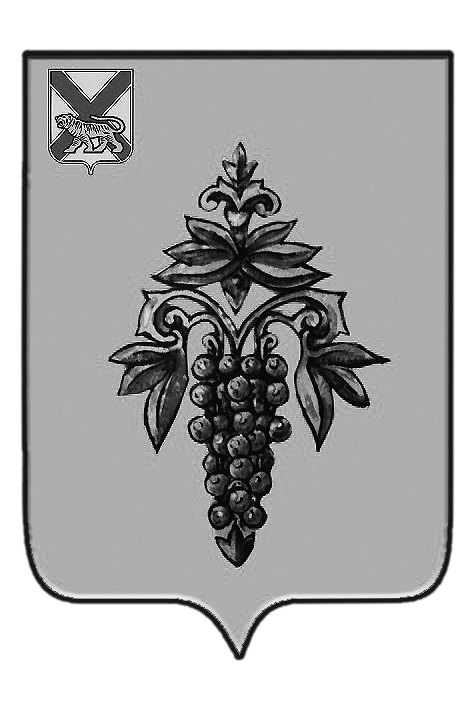 ДУМА ЧУГУЕВСКОГО МУНИЦИПАЛЬНОГО РАЙОНА Р  Е  Ш  Е  Н  И  ЕВ соответствии с пунктом 2 части 10 статьи 40 Федерального закона от 06 октября 2003 года № 131 – ФЗ «Об общих принципах организации местного самоуправления в Российской Федерации», Дума Чугуевского муниципального районаРЕШИЛА:1. Прекратить досрочно полномочия депутата Деревенского Сергея Алексеевича, избранного по одномандатному избирательному округу № 1, в связи с отставкой по собственному желанию.2. Направить настоящее решение в Территориальную избирательную комиссию Чугуевского муниципального района.3. Настоящее решение подлежит официальному опубликованию.От 27.04.2018г.№ 331О досрочном прекращении полномочий депутата Думы Чугуевского муниципального района V созыва Деревенского С.А.О досрочном прекращении полномочий депутата Думы Чугуевского муниципального района V созыва Деревенского С.А.Председатель ДумыЧугуевского муниципального района     П.И.Федоренко